UNIVERSIDADE FEDERAL DE SANTA MARIA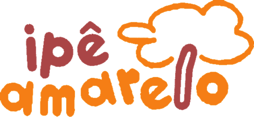 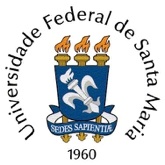 UNIDADE DE EDUCAÇÃO INFANTIL IPÊ AMARELOEDITAL Nº 57/2016SELEÇÃO PARA INGRESSO NA UNIDADE DE EDUCAÇÃO INFANTIL IPÊ AMARELO, NO ANO 2017	A Direção da Unidade de Educação Infantil Ipê Amarelo da UNIVERSIDADE FEDERAL DE SANTA MARIA comunica a toda a comunidade que encontram-se abertas as inscrições para a seleção para preenchimento das vagas para crianças de 04 meses a 05 anos e 11 meses na Unidade de Educação Infantil Ipê Amarelo, nos termos do presente Edital.1. Da oferta:	Vagas para ingresso na Educação Infantil, nos termos da Lei nº 9394/1996, alterada pela Lei nº 12796/2013 e Resolução CNE/CEB nº 05/2009, e conforme as seguintes especificações:a) Turnos, Vagas e Faixas Etárias disponíveis para inscrição, conforme quadro demonstrativo, item 5.6;b) Turnos de funcionamento escolar da Unidade, para as crianças:	* Turno Manhã, das 8 horas às 12 horas e 30 minutos; 	* Turno Tarde, das 12 horas e 30 minutos às 17 horas;	* Turno Integral: das 8 horas às 17 horasc) Data de Retorno das Atividades para as crianças já matriculadas na Unidade:	* 20/02/2017 - no seu turno de atividade;d) Data de Ingresso para as crianças que serão sorteadas neste Edital:	* Adaptação conforme agendamento da Coordenação com as famílias.2. Dos candidatos:2.1. Poderão ser inscritas crianças de 04 meses a 05 anos e 11 meses, cujo (a) responsável legal seja residente e ou trabalhador (a) no/do município de Santa Maria, de acordo com as faixas etárias, turnos e vagas expostos no item 5.6;2.2. Poderão ser inscritas crianças deficientes,cujo (a) responsável legal seja residente e ou trabalhador (a) no/do município de Santa Maria, de acordo com as faixas etárias, turnos e vagas expostos no item 5.6.3. Das Inscrições:3.1. Do processo de inscrição: as inscrições deverão ser realizadas EXCLUSIVAMENTE pela internet através do preenchimento do formulário eletrônico disponível no sítio institucional http://portal.ufsm.br/concursos/inscricao/opcoes.html?edicao=32133.2. Período de inscrições: de 07 de novembro de 2016 a 22 de novembro de 2016;3.3. No ato da inscrição, o (a) responsável deverá selecionar apenas 01 (uma) vaga almejada, a saber:a) Vaga Parcial Manhã(VPM) OU;b) Vaga Parcial Tarde (VPT) OU;c)Vaga Integral (VI);3.4. No ato da inscrição a família deverá indicar também se a criança concorrerá a Vaga Universal (VU) ou a Vaga de Deficiente (VD);3.5. As famílias cujas crianças já freqüentam a Unidade de Educação Infantil Ipê Amarelo, poderão pleitear as vagas no outro turno, devendo realizar a inscrição como quaisquer outras famílias;3.6. O familiar responsável pela inscrição da criança deverá observar o correto preenchimento dos dados. O formulário de inscrição é padrão na UFSM.Observações para o preenchimento da inscrição:- O campo “Estado Civil”, mesmo não se aplicando a este edital em função da faixa etária dos(as) candidatos(as), deve obrigatoriamente ser preenchido; solicita-se que o façam na opção "solteiro(a)";- Quaisquer campos que façam referência a taxas e formas de pagamento devem ser desconsiderados, tendo em vista que não há cobrança de taxa de inscrição;- No campo 1, "Dados do Candidato", todos os dados informados devem ser referentes à criança; - No campo 2 "Endereço", o endereço também deve ser aquele no qual a criança reside. É necessário escrever o nome da cidade, clicar na lupa e selecionar a cidade; - No campo 3 "Documentos", todos os dados informados devem ser referentes à criança;  ressaltando que o número da Certidão de Nascimento é obrigatório e o número do CPF é opcional, considerando que algumas crianças ainda não possuem o CPF;- É necessário o preenchimento dos dados do campo 4 "Informações Adicionais".3.8. São passíveis de não homologação as inscrições que:a) apresentarem inconsistência nas informações;b) apresentarem falta de informações;c) apresentarem inexatidão nas informações prestadas;3.9. Em caso de mais de uma inscrição para a mesma criança, valerá a última inscrição, observadas a data e hora da ocorrência.4. Da homologação das inscrições:4.1. As inscrições que atenderem a todo o processo mencionado no item 3 serão homologadas, e o Edital, com as devidas inscrições, publicado no sítio institucional, conforme o cronograma;4.2. As inscrições não homologadas poderão ser objeto de recurso por parte do responsável pela mesma, de acordo com o item 8;5.Dos Turnos,Vagas e Faixas Etárias para inscrição:5.1. No momento da inscrição, é necessário considerar a idade que a criança terá no dia 31/03/2017;5.2. A distribuição de vagas, conforme exposta no quadro acima, se deu por faixa etária, para fins, EXCLUSIVAMENTE, de inscrição do processo de seleção. A organização didática das turmas é realizada, posteriormente, com base em critérios pedagógicos da Unidade de Educação Infantil Ipê Amarelo e da legislação educacional;5.3. Da reserva de vagas: haverá a reserva de vagas, EXCLUSIVAMENTE, para crianças deficientes, de acordo com o quadro demonstrativo;5.4. Em caráter de excepcionalidade, em caso de sorteio de inscrição cuja criança possua irmão gêmeo, automaticamente ambas as crianças terão a vaga pleiteada contemplada;5.5. No caso de candidatos gêmeos, a primeira vaga sorteada contemplará ambas as crianças, e as outras inscrições serão automaticamente desconsideradas nas outras vagas de sorteio;5.6. Quadro demonstrativo de vagas:OBS. A convocação da criança do Cadastro Reserva dependerá da liberação de vaga nas categorias universal ou deficiente.6. Da seleção6.1. O preenchimento das vagas ocorrerá a partir da realização de sorteio público, que será realizado em local, dia e hora a serem publicados no sítio institucional;6.2. Cada inscrição gerará um número, que será usado no sorteio público;6.3. O sorteio público ocorrerá por opção de turno e faixa etária, de acordo com os seguintes procedimentos:a) para o sorteio, serão usados os três últimos dígitos gerados pela inscrição no sistema, de acordo com o exemplo:	inscrição nº 2450621900249                   nº para sorteio = 249b) na ocasião do sorteio, serão apresentadas aos presentes as cartelas com as etiquetas numeradas com as inscrições homologadas, por opção de turno e faixa etária, para conferência;c) as etiquetas numeradas serão destacadas diante do público e colocadas no malote identificado, que será fechado;d) o procedimento será repetido para todas as opções de turno e faixa etária, sempre diante do público;e) será realizado o sorteio das Vagas de Deficientes com respectivos suplentes por faixa etária e para Cadastro Reserva;f) caso não haja demanda para Vaga de Deficiente (VD) em alguma faixa etária, a vaga será disponibilizada como Vaga Universal (VU), na respectiva faixa etária;g) será realizado o sorteio das Vagas Universais com respectivos suplentes por faixa etária e para Cadastro Reserva;h) as inscrições sorteadas, bem como os suplentes, serão registradas em ata, na seqüência em que se deu o sorteio;i) a ata deverá ser assinada por todos os presentes.7. Do resultado7.1. A listagem dos contemplados será divulgada através de Edital que será publicado no sítio institucional (www.ufsm.br/ipeamarelo) e fixado no Prédio da Unidade de Educação Infantil Ipê Amarelo, de acordo com o cronograma.8. Dos recursosCaberão recursos nas seguintes fases do processo de seleção, e de acordo com os seguintes procedimentos:8.1. Das inscrições não homologadasa) as inscrições não homologadas poderão ser objeto de recurso, por parte do (a) responsável pela mesma;b) o (a) responsável pela inscrição deverá encaminhar à Direção da Unidade de Educação Infantil Ipê Amarelo, recurso contra a não homologação de inscrição, apontando os fatos, juntando documentos e solicitando a revisão da decisão;c) o prazo para entrada de recurso contra a não homologação de inscrição deve ser atendido, de acordo com o cronograma e com o horário de expediente da Unidade de Educação Infantil Ipê Amarelo (8:00 às 11:30 e das 12:30 às 17:00).8.2. Do resultado do processo de seleção:a) o resultado da seleção poderá ser objeto de recurso, por parte de qualquer interessado, desde que percebido vício na condução do processo;b) o (a) interessado (a)/recorrente deverá encaminhar à Direção da Unidade de Educação Infantil Ipê Amarelo, recurso contra o resultado do processo de seleção, apontando os fatos, juntando documentos e solicitando a revisão da decisão;c) o prazo para entrada de recurso contra o resultado do processo de seleção deve ser atendido, de acordo com o cronograma e com o horário de expediente da Unidade de Educação Infantil Ipê Amarelo (8:00 às 11:30 e das 12:30 às 17:00).9. Do Cronograma10. Das disposições finais10.1. As inscrições sorteadas deverão confirmar matrícula, de acordo com o cronograma e as instruções a serem divulgadas, como condição exclusiva de garantia da vaga.a) As matrículas e o período de adaptação para as crianças sorteadas, em cada faixa etária, ocorrerão a medida que se consolidar a organização didático-pedagógica e a readaptação das crianças já matriculadas na Unidade;b) Os sorteados nas Vagas de Deficientes (VD) deverão comprovar, obrigatoriamente, a situação de deficiência, de acordo com o Decreto Federal nº 3298/1999, sendo a comprovação condição para a matrícula, além das demais que serão divulgadas no ato da matrícula;10.2. Esse edital tem validade de 01 (um) ano letivo, ou seja, durante o ano de 2017, as crianças sorteadas como suplentes poderão ser convocadas para as vagas que não foram ocupadas ou que venham a ser liberadas; de acordo com a organização curricular da Unidade;a) ocorrendo a disponibilização de vagas, serão chamadas as crianças da faixa etária que gerou cada uma das vagas, obedecendo rigorosamente a classificação do sorteio;b) caso ocorra liberação de vaga e não tenha mais suplentes para a respectiva faixa etária e turno, será priorizada a criança de maior idade subseqüente no turno em que ocorreu a liberação de vaga. No caso de não haver suplentes na faixa-etária de 5 anos, serão contempladas as crianças de maior idade das faixas etárias anteriores.10.3. De acordo com a Lei nº 12796/2013, no seu artigo 31, inciso II "a escola deverá oferecer carga horária mínima anual de 800 (oitocentas) horas, distribuídas por um mínimo de 200 (duzentos) dias de trabalho educacional"; e inciso IV, a escola poderá exigir a "freqüência mínima de 60% (sessenta por cento) do total de horas" na etapa pré-escolar, que inclui crianças de 04 (quatro) a 5 (cinco) anos de idade.10.4. Casos omissos serão dirimidos pela Direção da Unidade de Educação Infantil Ipê Amarelo.Santa Maria, 05 de novembro de 2016.________________________________Prof.ª Viviane Ache CancianDiretoraPortaria UFSM Nº 71.404, de 25/06/2014,Publicada no D.O.U. de 30/06/2014IPÊ AMARELO ● CEBTT ● UFSMTurno(VU) Vagas Universais(VU - S) Suplentes e(CR) Cadastro Reserva(VD)Vagas de Deficientes(VD - S) Suplentes e(CR) Cadastro ReservaFaixa EtáriaData de NascimentoData de NascimentoTurno(VU) Vagas Universais(VU - S) Suplentes e(CR) Cadastro Reserva(VD)Vagas de Deficientes(VD - S) Suplentes e(CR) Cadastro ReservaFaixa EtáriaA partirAtéManhã(VPM)00060006A partir de 5 anosaté completar 6 anos01/04/201131/03/2012Tarde(VPT)00060006A partir de 5 anosaté completar 6 anos01/04/201131/03/2012Integral (VI)01060006A partir de 5 anosaté completar 6 anos01/04/201131/03/2012Manhã(VPM)01060006A partir de 4 anos01/04/201231/03/2013Tarde(VPT)03180006A partir de 4 anos01/04/201231/03/2013Integral (VI)02120006A partir de 4 anos01/04/201231/03/2013Manhã(VPM)01060006A partir de 3 anos01/04/201331/03/2014Tarde(VPT)01060006A partir de 3 anos01/04/201331/03/2014Integral (VI)04240006A partir de 3 anos01/04/201331/03/2014Manhã(VPM)00060006A partir de 2 anos01/04/201431/03/2015Tarde(VPT)00060006A partir de 2 anos01/04/201431/03/2015Integral (VI)00060106A partir de 2 anos01/04/201431/03/2015Manhã(VPM)01060006A partir de 1 ano01/04/201531/03/2016Tarde(VPT)01060006A partir de 1 ano01/04/201531/03/2016Integral (VI)03180106A partir de 1 ano01/04/201531/03/2016Manhã(VPM)03180006A partir de 4 meses01/04/201630/11/2016Tarde(VPT)03180006A partir de 4 meses01/04/201630/11/2016Integral (VI)06360106A partir de 4 meses01/04/201630/11/2016Publicação do Edital no Sítio Institucional e Mídia regional 07/11/2016Período de inscrições07/11/2016 a 22/11/2016Divulgação da Lista de Inscrições homologadas28/11/2016Período de Recurso contra inscrições não homologadas29/11/2016 e 30/11/16Edital de Homologação das Inscrições05/12/2016Sorteio Público12/12/2016Divulgação da Lista de Sorteados14/12/2016Período de Recurso contra Sorteados15/12/2016 e 16/12/2016Edital de Homologação dos Sorteados19/12/2016Matrículas19/12/2016 a 23/12/2016